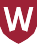 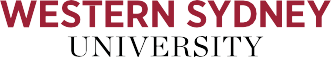 This form is to be completed by the Proposer in consultation with the Partner Institution for each candidate related to HDR Dual award or Joint research degree arrangements and submitted to the Graduate Research School at least 4 months prior to the expected commencement term of the HDR candidate*. The information from this form will be used to draft Individual Candidature Agreement. Graduate Research School will prepare the Individual Candidature Agreement and obtain the required approvals. Upon final approval, the Graduate Research School will notify the Proposer. For more information, visit the following links:Graduate Research School | Western Sydney University Dual Award and Joint Research Higher Degree PolicyDoctorate PolicySustaining Success 2021-2026*Please ensure there is a current Dual Award Partnership MoU in place with the Partner Institution prior to completing this form.The Proposer is to send the Dean of School/ Director of Institute endorsed Individual Candidature Agreement Form to Graduate Research International Partnerships Lead at grs.internationalpartnerships@westernsydney.edu.auOnce endorsed by the Dean, GSRD, Proposer will be advised accordingly to commence admission process as per the standard admission process.INDIVIDUAL CANDIDATURE AGREEMENT FORM1.    Candidate details1.    Candidate details1.    Candidate details1.    Candidate details1.    Candidate details1.    Candidate details1.    Candidate details1.    Candidate details1.    Candidate details1.    Candidate details1.    Candidate details1.    Candidate details1.    Candidate details1.    Candidate details1.    Candidate detailsGiven name(s)Given name(s)Last nameLast nameEmailEmailGender (Male/Female/Other)Gender (Male/Female/Other)Country of citizenshipCountry of citizenshipIf candidate has applied to WSU, provide Application IDIf candidate has applied to WSU, provide Application ID2.    Type of research program (Please mark with X)2.    Type of research program (Please mark with X)2.    Type of research program (Please mark with X)2.    Type of research program (Please mark with X)2.    Type of research program (Please mark with X)2.    Type of research program (Please mark with X)2.    Type of research program (Please mark with X)2.    Type of research program (Please mark with X)2.    Type of research program (Please mark with X)2.    Type of research program (Please mark with X)2.    Type of research program (Please mark with X)2.    Type of research program (Please mark with X)2.    Type of research program (Please mark with X)2.    Type of research program (Please mark with X)2.    Type of research program (Please mark with X)Dual Award/CotutelleDual Award/CotutellePhDMResMResMResMRes Pathway & PhDMRes Pathway & PhDMRes Pathway & PhDMRes Pathway & PhDJoint AwardJoint AwardPhDMResMResMResMRes Pathway & PhDMRes Pathway & PhDMRes Pathway & PhDMRes Pathway & PhD3.    Name of the degree at both institutions3.    Name of the degree at both institutions3.    Name of the degree at both institutions3.    Name of the degree at both institutions3.    Name of the degree at both institutions3.    Name of the degree at both institutions3.    Name of the degree at both institutions3.    Name of the degree at both institutions3.    Name of the degree at both institutions3.    Name of the degree at both institutions3.    Name of the degree at both institutions3.    Name of the degree at both institutions3.    Name of the degree at both institutions3.    Name of the degree at both institutions3.    Name of the degree at both institutionsAt WSUAt WSUWSU Program CRICOS CodeWSU Program CRICOS CodeAt Partner InstitutionAt Partner Institution4.    Western Sydney University Proposer4.    Western Sydney University Proposer4.    Western Sydney University Proposer4.    Western Sydney University Proposer4.    Western Sydney University Proposer4.    Western Sydney University Proposer4.    Western Sydney University Proposer4.    Western Sydney University Proposer4.    Western Sydney University Proposer4.    Western Sydney University Proposer4.    Western Sydney University Proposer4.    Western Sydney University Proposer4.    Western Sydney University Proposer4.    Western Sydney University Proposer4.    Western Sydney University ProposerNameNamePositionPositionPositionPositionSchool/ InstituteSchool/ InstituteEmailEmailPhonePhonePhonePhone5.    Partner Institution contact details5.    Partner Institution contact details5.    Partner Institution contact details5.    Partner Institution contact details5.    Partner Institution contact details5.    Partner Institution contact details5.    Partner Institution contact details5.    Partner Institution contact details5.    Partner Institution contact details5.    Partner Institution contact details5.    Partner Institution contact details5.    Partner Institution contact details5.    Partner Institution contact details5.    Partner Institution contact details5.    Partner Institution contact detailsInstitution name Institution name AddressAddressCityCityCountryCountryCountryCountryCountryHighest Officer of the Organisation (VC, DVC, CEO, Executive Director, etc.)Highest Officer of the Organisation (VC, DVC, CEO, Executive Director, etc.)NameNameHighest Officer of the Organisation (VC, DVC, CEO, Executive Director, etc.)Highest Officer of the Organisation (VC, DVC, CEO, Executive Director, etc.)TitleTitleHighest Officer of the Organisation (VC, DVC, CEO, Executive Director, etc.)Highest Officer of the Organisation (VC, DVC, CEO, Executive Director, etc.)EmailEmailContact person for agreement negotiationsContact person for agreement negotiationsPositionPositionPositionPositionPositionSchool/Unit/InstituteSchool/Unit/InstituteEmail of the contact personEmail of the contact personPhonePhonePhonePhonePhoneContact email (Research School)Contact email (Research School)PhonePhonePhonePhonePhoneAuthorised signatoryAuthorised signatoryTitle of the signatoryTitle of the signatory6.    Program duration and proposed pattern of residency at each institution*6.    Program duration and proposed pattern of residency at each institution*6.    Program duration and proposed pattern of residency at each institution*6.    Program duration and proposed pattern of residency at each institution*6.    Program duration and proposed pattern of residency at each institution*6.    Program duration and proposed pattern of residency at each institution*6.    Program duration and proposed pattern of residency at each institution*6.    Program duration and proposed pattern of residency at each institution*6.    Program duration and proposed pattern of residency at each institution*6.    Program duration and proposed pattern of residency at each institution*6.    Program duration and proposed pattern of residency at each institution*6.    Program duration and proposed pattern of residency at each institution*6.    Program duration and proposed pattern of residency at each institution*6.    Program duration and proposed pattern of residency at each institution*6.    Program duration and proposed pattern of residency at each institution*Total duration of the programTotal duration of the programTotal duration of the programTotal duration of the programExpected agreed start dateExpected agreed start dateExpected agreed start dateExpected agreed start dateExpected date of thesis submissionExpected date of thesis submissionExpected date of thesis submissionExpected date of thesis submissionProposed residence at WSU                     Proposed residence at WSU                     Proposed residence at WSU                     Proposed residence at WSU                     FromFromFromFromFromFromToToToToToProposed residence at WSU                     Proposed residence at WSU                     Proposed residence at WSU                     Proposed residence at WSU                     FromFromFromFromFromFromToToToToToProposed residence at WSU                     Proposed residence at WSU                     Proposed residence at WSU                     Proposed residence at WSU                     FromFromFromFromFromFromToToToToToProposed residence at Partner InstitutionProposed residence at Partner InstitutionProposed residence at Partner InstitutionProposed residence at Partner InstitutionFromFromFromFromFromFromToToToToToProposed residence at Partner InstitutionProposed residence at Partner InstitutionProposed residence at Partner InstitutionProposed residence at Partner InstitutionFromFromFromFromFromFromToToToToToProposed residence at Partner InstitutionProposed residence at Partner InstitutionProposed residence at Partner InstitutionProposed residence at Partner InstitutionFromFromFromFromFromFromToToToToTo*Must be a minimum of 12 months at each institution*Must be a minimum of 12 months at each institution*Must be a minimum of 12 months at each institution*Must be a minimum of 12 months at each institution*Must be a minimum of 12 months at each institution*Must be a minimum of 12 months at each institution*Must be a minimum of 12 months at each institution*Must be a minimum of 12 months at each institution*Must be a minimum of 12 months at each institution*Must be a minimum of 12 months at each institution*Must be a minimum of 12 months at each institution*Must be a minimum of 12 months at each institution*Must be a minimum of 12 months at each institution*Must be a minimum of 12 months at each institution*Must be a minimum of 12 months at each institution7.    Research details7.    Research details7.    Research details7.    Research details7.    Research details7.    Research details7.    Research details7.    Research details7.    Research details7.    Research details7.    Research details7.    Research details7.    Research details7.    Research details7.    Research detailsProposed research title/topicProposed research title/topicLanguage of the Thesis and AbstractLanguage of the Thesis and AbstractWSUWSUWSUWSUWSUWSUWSUPartner InstitutionPartner InstitutionPartner InstitutionPartner InstitutionPartner InstitutionPartner InstitutionLanguage of the Thesis and AbstractLanguage of the Thesis and AbstractThesisThesisEnglishEnglishEnglishEnglishEnglishThesisThesisThesisThesisLanguage of the Thesis and AbstractLanguage of the Thesis and AbstractAbstractAbstractEnglishEnglishEnglishEnglishEnglishAbstractAbstractAbstractAbstract8.     Supervision details8.     Supervision details8.     Supervision details8.     Supervision details8.     Supervision details8.     Supervision details8.     Supervision details8.     Supervision details8.     Supervision details8.     Supervision details8.     Supervision details8.     Supervision details8.     Supervision details8.     Supervision details8.     Supervision detailsWSU primary supervisorWSU primary supervisorTitleTitleWSU primary supervisorWSU primary supervisorNameNameWSU primary supervisorWSU primary supervisorEmailEmailSchool/ InstituteSchool/ InstituteWSU co-supervisor WSU co-supervisor TitleTitleWSU co-supervisor WSU co-supervisor NameNameWSU co-supervisor WSU co-supervisor EmailEmailSchool/ InstituteSchool/ InstitutePartner Institution primary supervisorPartner Institution primary supervisorTitleTitlePartner Institution primary supervisorPartner Institution primary supervisorNameNamePartner Institution primary supervisorPartner Institution primary supervisorEmailEmailSchool/ InstituteSchool/ InstitutePartner Institution co-supervisor Partner Institution co-supervisor TitleTitlePartner Institution co-supervisor Partner Institution co-supervisor NameNamePartner Institution co-supervisor Partner Institution co-supervisor EmailEmailSchool/ InstituteSchool/ Institute9.     Outline the proposed arrangements for the Higher Degree Research thesis submission and examination for this agreement. (Must comply with WSU Examination Policy)9.     Outline the proposed arrangements for the Higher Degree Research thesis submission and examination for this agreement. (Must comply with WSU Examination Policy)9.     Outline the proposed arrangements for the Higher Degree Research thesis submission and examination for this agreement. (Must comply with WSU Examination Policy)9.     Outline the proposed arrangements for the Higher Degree Research thesis submission and examination for this agreement. (Must comply with WSU Examination Policy)9.     Outline the proposed arrangements for the Higher Degree Research thesis submission and examination for this agreement. (Must comply with WSU Examination Policy)9.     Outline the proposed arrangements for the Higher Degree Research thesis submission and examination for this agreement. (Must comply with WSU Examination Policy)9.     Outline the proposed arrangements for the Higher Degree Research thesis submission and examination for this agreement. (Must comply with WSU Examination Policy)9.     Outline the proposed arrangements for the Higher Degree Research thesis submission and examination for this agreement. (Must comply with WSU Examination Policy)9.     Outline the proposed arrangements for the Higher Degree Research thesis submission and examination for this agreement. (Must comply with WSU Examination Policy)9.     Outline the proposed arrangements for the Higher Degree Research thesis submission and examination for this agreement. (Must comply with WSU Examination Policy)9.     Outline the proposed arrangements for the Higher Degree Research thesis submission and examination for this agreement. (Must comply with WSU Examination Policy)9.     Outline the proposed arrangements for the Higher Degree Research thesis submission and examination for this agreement. (Must comply with WSU Examination Policy)9.     Outline the proposed arrangements for the Higher Degree Research thesis submission and examination for this agreement. (Must comply with WSU Examination Policy)9.     Outline the proposed arrangements for the Higher Degree Research thesis submission and examination for this agreement. (Must comply with WSU Examination Policy)9.     Outline the proposed arrangements for the Higher Degree Research thesis submission and examination for this agreement. (Must comply with WSU Examination Policy)10.     Funding details (include tuition fees, stipend, candidature project fund etc) The following considerations must be discussed with the Partner Institution prior to submitting this form. 10.     Funding details (include tuition fees, stipend, candidature project fund etc) The following considerations must be discussed with the Partner Institution prior to submitting this form. 10.     Funding details (include tuition fees, stipend, candidature project fund etc) The following considerations must be discussed with the Partner Institution prior to submitting this form. 10.     Funding details (include tuition fees, stipend, candidature project fund etc) The following considerations must be discussed with the Partner Institution prior to submitting this form. 10.     Funding details (include tuition fees, stipend, candidature project fund etc) The following considerations must be discussed with the Partner Institution prior to submitting this form. 10.     Funding details (include tuition fees, stipend, candidature project fund etc) The following considerations must be discussed with the Partner Institution prior to submitting this form. 10.     Funding details (include tuition fees, stipend, candidature project fund etc) The following considerations must be discussed with the Partner Institution prior to submitting this form. 10.     Funding details (include tuition fees, stipend, candidature project fund etc) The following considerations must be discussed with the Partner Institution prior to submitting this form. 10.     Funding details (include tuition fees, stipend, candidature project fund etc) The following considerations must be discussed with the Partner Institution prior to submitting this form. 10.     Funding details (include tuition fees, stipend, candidature project fund etc) The following considerations must be discussed with the Partner Institution prior to submitting this form. 10.     Funding details (include tuition fees, stipend, candidature project fund etc) The following considerations must be discussed with the Partner Institution prior to submitting this form. 10.     Funding details (include tuition fees, stipend, candidature project fund etc) The following considerations must be discussed with the Partner Institution prior to submitting this form. 10.     Funding details (include tuition fees, stipend, candidature project fund etc) The following considerations must be discussed with the Partner Institution prior to submitting this form. 10.     Funding details (include tuition fees, stipend, candidature project fund etc) The following considerations must be discussed with the Partner Institution prior to submitting this form. 10.     Funding details (include tuition fees, stipend, candidature project fund etc) The following considerations must be discussed with the Partner Institution prior to submitting this form. Funding/Scholarship by WSU (Please mark with X and indicate amount where applicable)Funding/Scholarship by WSU (Please mark with X and indicate amount where applicable)Funding/Scholarship by WSU (Please mark with X and indicate amount where applicable)Funding/Scholarship by WSU (Please mark with X and indicate amount where applicable)Funding/Scholarship by WSU (Please mark with X and indicate amount where applicable)Funding/Scholarship by WSU (Please mark with X and indicate amount where applicable)Funding/Scholarship by WSU (Please mark with X and indicate amount where applicable)Funding/Scholarship by WSU (Please mark with X and indicate amount where applicable)Funding/Scholarship by WSU (Please mark with X and indicate amount where applicable)Funding/Scholarship by WSU (Please mark with X and indicate amount where applicable)Funding/Scholarship by WSU (Please mark with X and indicate amount where applicable)Funding/Scholarship by WSU (Please mark with X and indicate amount where applicable)Funding/Scholarship by WSU (Please mark with X and indicate amount where applicable)Funding/Scholarship by WSU (Please mark with X and indicate amount where applicable)Funding/Scholarship by WSU (Please mark with X and indicate amount where applicable)Type of expenseType of expenseSource of fundsSource of fundsSource of fundsSource of fundsSource of fundsSource of fundsSource of fundsSource of fundsSource of fundsSource of fundsSource of fundsSource of fundsSource of fundsType of expenseType of expenseGRS (Must obtain prior approval from Dean, GSRD)GRS (Must obtain prior approval from Dean, GSRD)GRS (Must obtain prior approval from Dean, GSRD)GRS (Must obtain prior approval from Dean, GSRD)SchoolSchoolSchoolSchoolSchoolSchoolSchoolStudent/ Any otherStudent/ Any otherTuition FeesTuition FeesScholarshipScholarshipCandidature support fundCandidature support fundCandidature project fundCandidature project fundTravel and accommodation costTravel and accommodation costOverseas Student Health Cover (OSHC)Overseas Student Health Cover (OSHC)Supervision costSupervision costAdditional funding/ scholarshipAdditional funding/ scholarshipFunding/Scholarship by Partner Institution (indicate duration of this arrangement and indicate amount where applicable)Funding/Scholarship by Partner Institution (indicate duration of this arrangement and indicate amount where applicable)Funding/Scholarship by Partner Institution (indicate duration of this arrangement and indicate amount where applicable)Funding/Scholarship by Partner Institution (indicate duration of this arrangement and indicate amount where applicable)Funding/Scholarship by Partner Institution (indicate duration of this arrangement and indicate amount where applicable)Funding/Scholarship by Partner Institution (indicate duration of this arrangement and indicate amount where applicable)Funding/Scholarship by Partner Institution (indicate duration of this arrangement and indicate amount where applicable)Funding/Scholarship by Partner Institution (indicate duration of this arrangement and indicate amount where applicable)Funding/Scholarship by Partner Institution (indicate duration of this arrangement and indicate amount where applicable)Funding/Scholarship by Partner Institution (indicate duration of this arrangement and indicate amount where applicable)Funding/Scholarship by Partner Institution (indicate duration of this arrangement and indicate amount where applicable)Funding/Scholarship by Partner Institution (indicate duration of this arrangement and indicate amount where applicable)Funding/Scholarship by Partner Institution (indicate duration of this arrangement and indicate amount where applicable)Funding/Scholarship by Partner Institution (indicate duration of this arrangement and indicate amount where applicable)Funding/Scholarship by Partner Institution (indicate duration of this arrangement and indicate amount where applicable)Tuition FeesTuition FeesScholarshipScholarshipCandidature support fundCandidature support fundCandidature project fundCandidature project fundTravel and accommodation costTravel and accommodation costOverseas Student Health Cover (OSHC)Overseas Student Health Cover (OSHC)Supervision costSupervision costAdditional funding/ scholarshipAdditional funding/ scholarship11.    Declaration and approvals11.    Declaration and approvals11.    Declaration and approvals11.    Declaration and approvals11.    Declaration and approvals11.    Declaration and approvals11.    Declaration and approvals11.    Declaration and approvals11.    Declaration and approvals11.    Declaration and approvals11.    Declaration and approvals11.    Declaration and approvals11.    Declaration and approvals11.    Declaration and approvals11.    Declaration and approvalsWSU Proposer Declaration I have completed this form in consultation with the Proposer from the Partner Institution. (The Proposer must obtain endorsement of the Dean of School/ Director of Institute BEFORE sending this form to the Graduate Research School).WSU Proposer Declaration I have completed this form in consultation with the Proposer from the Partner Institution. (The Proposer must obtain endorsement of the Dean of School/ Director of Institute BEFORE sending this form to the Graduate Research School).WSU Proposer Declaration I have completed this form in consultation with the Proposer from the Partner Institution. (The Proposer must obtain endorsement of the Dean of School/ Director of Institute BEFORE sending this form to the Graduate Research School).WSU Proposer Declaration I have completed this form in consultation with the Proposer from the Partner Institution. (The Proposer must obtain endorsement of the Dean of School/ Director of Institute BEFORE sending this form to the Graduate Research School).WSU Proposer Declaration I have completed this form in consultation with the Proposer from the Partner Institution. (The Proposer must obtain endorsement of the Dean of School/ Director of Institute BEFORE sending this form to the Graduate Research School).WSU Proposer Declaration I have completed this form in consultation with the Proposer from the Partner Institution. (The Proposer must obtain endorsement of the Dean of School/ Director of Institute BEFORE sending this form to the Graduate Research School).WSU Proposer Declaration I have completed this form in consultation with the Proposer from the Partner Institution. (The Proposer must obtain endorsement of the Dean of School/ Director of Institute BEFORE sending this form to the Graduate Research School).WSU Proposer Declaration I have completed this form in consultation with the Proposer from the Partner Institution. (The Proposer must obtain endorsement of the Dean of School/ Director of Institute BEFORE sending this form to the Graduate Research School).WSU Proposer Declaration I have completed this form in consultation with the Proposer from the Partner Institution. (The Proposer must obtain endorsement of the Dean of School/ Director of Institute BEFORE sending this form to the Graduate Research School).WSU Proposer Declaration I have completed this form in consultation with the Proposer from the Partner Institution. (The Proposer must obtain endorsement of the Dean of School/ Director of Institute BEFORE sending this form to the Graduate Research School).WSU Proposer Declaration I have completed this form in consultation with the Proposer from the Partner Institution. (The Proposer must obtain endorsement of the Dean of School/ Director of Institute BEFORE sending this form to the Graduate Research School).WSU Proposer Declaration I have completed this form in consultation with the Proposer from the Partner Institution. (The Proposer must obtain endorsement of the Dean of School/ Director of Institute BEFORE sending this form to the Graduate Research School).WSU Proposer Declaration I have completed this form in consultation with the Proposer from the Partner Institution. (The Proposer must obtain endorsement of the Dean of School/ Director of Institute BEFORE sending this form to the Graduate Research School).WSU Proposer Declaration I have completed this form in consultation with the Proposer from the Partner Institution. (The Proposer must obtain endorsement of the Dean of School/ Director of Institute BEFORE sending this form to the Graduate Research School).WSU Proposer Declaration I have completed this form in consultation with the Proposer from the Partner Institution. (The Proposer must obtain endorsement of the Dean of School/ Director of Institute BEFORE sending this form to the Graduate Research School).NamePositionPositionPositionPositionSchool/ InstituteSignatureDateDateDateDateDean of School/ Director of Institute I have read and support this proposal.  Dean of School/ Director of Institute I have read and support this proposal.  Dean of School/ Director of Institute I have read and support this proposal.  Dean of School/ Director of Institute I have read and support this proposal.  Dean of School/ Director of Institute I have read and support this proposal.  Dean of School/ Director of Institute I have read and support this proposal.  Dean of School/ Director of Institute I have read and support this proposal.  Dean of School/ Director of Institute I have read and support this proposal.  Dean of School/ Director of Institute I have read and support this proposal.  Dean of School/ Director of Institute I have read and support this proposal.  Dean of School/ Director of Institute I have read and support this proposal.  Dean of School/ Director of Institute I have read and support this proposal.  Dean of School/ Director of Institute I have read and support this proposal.  Dean of School/ Director of Institute I have read and support this proposal.  Dean of School/ Director of Institute I have read and support this proposal.  NamePositionPositionPositionPositionSchool/ InstituteSignatureDateDateDateDate